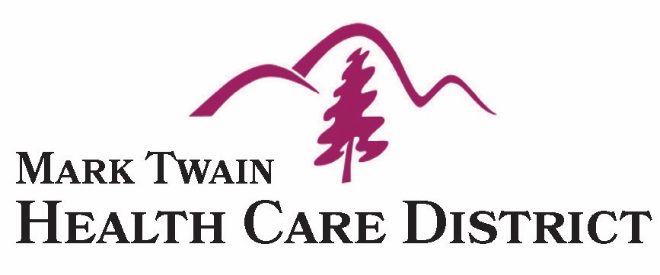                     P. O. Box 95                     San Andreas, CA 95249                    (209) 754-4468 Phone                     (209) 754-2537 FaxSpecial Meeting of the Board of DirectorsSaturday March 10, 2018 8:00 am Aspen Street Architect Conference Room 494 N Main StAngels Camp, CA 95222 Approved Minutes Mark Twain Health Care District Mission Statement“Through community collaboration, we serve as the stewards of a community health system that ensures our residents have the dignity of access to care that provides high quality, professional and compassionate health care”. 	1.  Call to order:  Lin Reed, President, Called the meeting to order at 8:04am.2.  Roll Call: Present for roll call was Lin Reed, MBA OTR/L; Ann Radford, FNP; Susan Atkinson, MSW; Debbie Sellick, CMP and Talibah Al-Rafiq. 3.  Approval of Agenda: Action  Ms. Radford moved to approve the Agenda. Ms. Sellick provided her second. The motion passed 5-0.4.  Public Comment on matters not listed on the Agenda: Hearing none. 5.  Closed Session 8-9am: Government Code 37606 and Health and Safety Code 32106 Discussion will Concern: Proposed New Service, Program or Facility. Mark Twain Health Care District 2018 Strategic Planning MeetingFacilitated by Walter Kopp6.  Reconvene to Open Session:      Report of Action taken (if any) in Closed Session. Estimated date of public disclosure will be March 28, 2018.The Board moved back into Open Session at 9:52am stating there was no reportable action taken. Strategic Planning:7.  Next Meeting:March 28, 2018 8.  Adjournment: Action:Ms. Al-Rafiq moved to adjourn the meeting at 11:47am. Ms. Radford provided her second and the motion passed 5-0._________________________________  Ann Radford, Secretary SATURDAY MARCH 10, 2018TOPICPRESENTER8:00 AMOVERVIEW OF VALLEY SPINGS CLINIC PROJECTSMART,HOHENBRINK9:00REVIEW OF DAY 1 ACCOMPLISHMENTSW KOPP9:15REFLECTIONS ON PRIORITIZATION/BUDGETS AND TIMETABLESW KOPP10:00REVIEW OF IMPLEMENTATION ALTERNATIVES/BENCHMARKSW KOPP11:00REVIEW OF GOALS AND ACCOMPLISHMENTS FOR RETREATW KOPP12:00ADJOURNMENT